体育系硕士生导师简介姓名姓名彭三鹰性别男出生年月1979年9月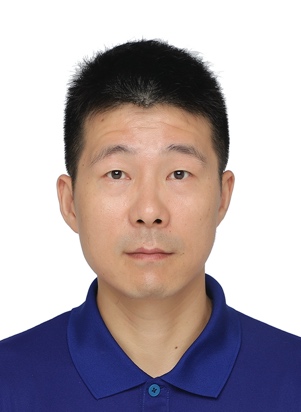 政治面貌政治面貌中共党员民族汉籍贯湖北武汉职称职称副教授学历学位研究生/硕士（博士在读）所学专业体育教育训练学/健康促进与锻炼心理研究领域研究领域体育锻炼的心理效益与锻炼行为的心理机制；健康促进；篮球教学与训练体育锻炼的心理效益与锻炼行为的心理机制；健康促进；篮球教学与训练体育锻炼的心理效益与锻炼行为的心理机制；健康促进；篮球教学与训练联系方式1386129731813861297318学术论文第一作者发表论文三十余篇，其中SSCI、CSSCI检索论文十余篇。主要论文如下：1、Meta-analysis of implementation intentions interventions in promoting physical activity among university students, Sustainability,，2023（15）, 一作兼通讯，SSCI/SCI（Q1）2、Effectiveness of pedometer- and accelerometer-based interventions in improving physical activity and health-related outcomes among college students: A systematic review and  meta-analysis，2023（9），Digital Health, 一作兼通讯，SSCI/SCI（Q1）。3、The Effectiveness of Planning Interventions for Improving Physical Activity in the General Population: A Systematic Review and Meta-Analysis of Randomized Controlled Trials, International Journal of Environmental Research and Public Health，2022（12），一作兼任通讯，SSCI/SCI（Q1）。4、Experimental research of aerobic exercise intervention on mental health of physically vulnerable undergraduate students, BASIC & CLINICAL PHARMACOLOGY & TOXICOLOGY, 2019（8）, 一作兼任通讯，SSCI/SCI（Q3）。5、Experimental Study on Group Sandplay Intervention for Social Anxiety and Loneliness in Obese Children，Revista Argentina De Clinica Psicologica，2019（1），一作兼任通讯，SSCI/SCI（Q4）。6、Experimental study on effects of exercise prescription on mental health of left-behind children in rural areas，Revista Argentina De Clinica Psicologica，2015（3），一作兼任通讯，SSCI/SCI（Q4）。7、Effects of massage on the anxiety of patients receiving percutaneous coronary intervention，Psychiatria Danubina，2015（1），一作兼任通讯，SSCI/SCI（Q4）。8、Research on Sports Events Risk Assessment Based on Grey System Theory，Research Journal of Applied Science, Engineering & Technology，2013（6），一作兼任通讯，SCOPUS。7、困境与出路：教育均衡发展背景下高校体育教育再思考，体育与科学，2013（2），独撰，CSSCI（A类）。8、体育会展品牌运营关键成功因素及其品牌资产提升研究，体育成人教育学刊，一作，2013，5，武大核心。9、篮球战术基础配合多媒体课件的研制和应用，湖北体育科技， 2010（2）一作。10、现代篮球攻击性防守的综述，天津体育学院学报， 2005（1），一作， CSSCI。第一作者发表论文三十余篇，其中SSCI、CSSCI检索论文十余篇。主要论文如下：1、Meta-analysis of implementation intentions interventions in promoting physical activity among university students, Sustainability,，2023（15）, 一作兼通讯，SSCI/SCI（Q1）2、Effectiveness of pedometer- and accelerometer-based interventions in improving physical activity and health-related outcomes among college students: A systematic review and  meta-analysis，2023（9），Digital Health, 一作兼通讯，SSCI/SCI（Q1）。3、The Effectiveness of Planning Interventions for Improving Physical Activity in the General Population: A Systematic Review and Meta-Analysis of Randomized Controlled Trials, International Journal of Environmental Research and Public Health，2022（12），一作兼任通讯，SSCI/SCI（Q1）。4、Experimental research of aerobic exercise intervention on mental health of physically vulnerable undergraduate students, BASIC & CLINICAL PHARMACOLOGY & TOXICOLOGY, 2019（8）, 一作兼任通讯，SSCI/SCI（Q3）。5、Experimental Study on Group Sandplay Intervention for Social Anxiety and Loneliness in Obese Children，Revista Argentina De Clinica Psicologica，2019（1），一作兼任通讯，SSCI/SCI（Q4）。6、Experimental study on effects of exercise prescription on mental health of left-behind children in rural areas，Revista Argentina De Clinica Psicologica，2015（3），一作兼任通讯，SSCI/SCI（Q4）。7、Effects of massage on the anxiety of patients receiving percutaneous coronary intervention，Psychiatria Danubina，2015（1），一作兼任通讯，SSCI/SCI（Q4）。8、Research on Sports Events Risk Assessment Based on Grey System Theory，Research Journal of Applied Science, Engineering & Technology，2013（6），一作兼任通讯，SCOPUS。7、困境与出路：教育均衡发展背景下高校体育教育再思考，体育与科学，2013（2），独撰，CSSCI（A类）。8、体育会展品牌运营关键成功因素及其品牌资产提升研究，体育成人教育学刊，一作，2013，5，武大核心。9、篮球战术基础配合多媒体课件的研制和应用，湖北体育科技， 2010（2）一作。10、现代篮球攻击性防守的综述，天津体育学院学报， 2005（1），一作， CSSCI。第一作者发表论文三十余篇，其中SSCI、CSSCI检索论文十余篇。主要论文如下：1、Meta-analysis of implementation intentions interventions in promoting physical activity among university students, Sustainability,，2023（15）, 一作兼通讯，SSCI/SCI（Q1）2、Effectiveness of pedometer- and accelerometer-based interventions in improving physical activity and health-related outcomes among college students: A systematic review and  meta-analysis，2023（9），Digital Health, 一作兼通讯，SSCI/SCI（Q1）。3、The Effectiveness of Planning Interventions for Improving Physical Activity in the General Population: A Systematic Review and Meta-Analysis of Randomized Controlled Trials, International Journal of Environmental Research and Public Health，2022（12），一作兼任通讯，SSCI/SCI（Q1）。4、Experimental research of aerobic exercise intervention on mental health of physically vulnerable undergraduate students, BASIC & CLINICAL PHARMACOLOGY & TOXICOLOGY, 2019（8）, 一作兼任通讯，SSCI/SCI（Q3）。5、Experimental Study on Group Sandplay Intervention for Social Anxiety and Loneliness in Obese Children，Revista Argentina De Clinica Psicologica，2019（1），一作兼任通讯，SSCI/SCI（Q4）。6、Experimental study on effects of exercise prescription on mental health of left-behind children in rural areas，Revista Argentina De Clinica Psicologica，2015（3），一作兼任通讯，SSCI/SCI（Q4）。7、Effects of massage on the anxiety of patients receiving percutaneous coronary intervention，Psychiatria Danubina，2015（1），一作兼任通讯，SSCI/SCI（Q4）。8、Research on Sports Events Risk Assessment Based on Grey System Theory，Research Journal of Applied Science, Engineering & Technology，2013（6），一作兼任通讯，SCOPUS。7、困境与出路：教育均衡发展背景下高校体育教育再思考，体育与科学，2013（2），独撰，CSSCI（A类）。8、体育会展品牌运营关键成功因素及其品牌资产提升研究，体育成人教育学刊，一作，2013，5，武大核心。9、篮球战术基础配合多媒体课件的研制和应用，湖北体育科技， 2010（2）一作。10、现代篮球攻击性防守的综述，天津体育学院学报， 2005（1），一作， CSSCI。第一作者发表论文三十余篇，其中SSCI、CSSCI检索论文十余篇。主要论文如下：1、Meta-analysis of implementation intentions interventions in promoting physical activity among university students, Sustainability,，2023（15）, 一作兼通讯，SSCI/SCI（Q1）2、Effectiveness of pedometer- and accelerometer-based interventions in improving physical activity and health-related outcomes among college students: A systematic review and  meta-analysis，2023（9），Digital Health, 一作兼通讯，SSCI/SCI（Q1）。3、The Effectiveness of Planning Interventions for Improving Physical Activity in the General Population: A Systematic Review and Meta-Analysis of Randomized Controlled Trials, International Journal of Environmental Research and Public Health，2022（12），一作兼任通讯，SSCI/SCI（Q1）。4、Experimental research of aerobic exercise intervention on mental health of physically vulnerable undergraduate students, BASIC & CLINICAL PHARMACOLOGY & TOXICOLOGY, 2019（8）, 一作兼任通讯，SSCI/SCI（Q3）。5、Experimental Study on Group Sandplay Intervention for Social Anxiety and Loneliness in Obese Children，Revista Argentina De Clinica Psicologica，2019（1），一作兼任通讯，SSCI/SCI（Q4）。6、Experimental study on effects of exercise prescription on mental health of left-behind children in rural areas，Revista Argentina De Clinica Psicologica，2015（3），一作兼任通讯，SSCI/SCI（Q4）。7、Effects of massage on the anxiety of patients receiving percutaneous coronary intervention，Psychiatria Danubina，2015（1），一作兼任通讯，SSCI/SCI（Q4）。8、Research on Sports Events Risk Assessment Based on Grey System Theory，Research Journal of Applied Science, Engineering & Technology，2013（6），一作兼任通讯，SCOPUS。7、困境与出路：教育均衡发展背景下高校体育教育再思考，体育与科学，2013（2），独撰，CSSCI（A类）。8、体育会展品牌运营关键成功因素及其品牌资产提升研究，体育成人教育学刊，一作，2013，5，武大核心。9、篮球战术基础配合多媒体课件的研制和应用，湖北体育科技， 2010（2）一作。10、现代篮球攻击性防守的综述，天津体育学院学报， 2005（1），一作， CSSCI。第一作者发表论文三十余篇，其中SSCI、CSSCI检索论文十余篇。主要论文如下：1、Meta-analysis of implementation intentions interventions in promoting physical activity among university students, Sustainability,，2023（15）, 一作兼通讯，SSCI/SCI（Q1）2、Effectiveness of pedometer- and accelerometer-based interventions in improving physical activity and health-related outcomes among college students: A systematic review and  meta-analysis，2023（9），Digital Health, 一作兼通讯，SSCI/SCI（Q1）。3、The Effectiveness of Planning Interventions for Improving Physical Activity in the General Population: A Systematic Review and Meta-Analysis of Randomized Controlled Trials, International Journal of Environmental Research and Public Health，2022（12），一作兼任通讯，SSCI/SCI（Q1）。4、Experimental research of aerobic exercise intervention on mental health of physically vulnerable undergraduate students, BASIC & CLINICAL PHARMACOLOGY & TOXICOLOGY, 2019（8）, 一作兼任通讯，SSCI/SCI（Q3）。5、Experimental Study on Group Sandplay Intervention for Social Anxiety and Loneliness in Obese Children，Revista Argentina De Clinica Psicologica，2019（1），一作兼任通讯，SSCI/SCI（Q4）。6、Experimental study on effects of exercise prescription on mental health of left-behind children in rural areas，Revista Argentina De Clinica Psicologica，2015（3），一作兼任通讯，SSCI/SCI（Q4）。7、Effects of massage on the anxiety of patients receiving percutaneous coronary intervention，Psychiatria Danubina，2015（1），一作兼任通讯，SSCI/SCI（Q4）。8、Research on Sports Events Risk Assessment Based on Grey System Theory，Research Journal of Applied Science, Engineering & Technology，2013（6），一作兼任通讯，SCOPUS。7、困境与出路：教育均衡发展背景下高校体育教育再思考，体育与科学，2013（2），独撰，CSSCI（A类）。8、体育会展品牌运营关键成功因素及其品牌资产提升研究，体育成人教育学刊，一作，2013，5，武大核心。9、篮球战术基础配合多媒体课件的研制和应用，湖北体育科技， 2010（2）一作。10、现代篮球攻击性防守的综述，天津体育学院学报， 2005（1），一作， CSSCI。第一作者发表论文三十余篇，其中SSCI、CSSCI检索论文十余篇。主要论文如下：1、Meta-analysis of implementation intentions interventions in promoting physical activity among university students, Sustainability,，2023（15）, 一作兼通讯，SSCI/SCI（Q1）2、Effectiveness of pedometer- and accelerometer-based interventions in improving physical activity and health-related outcomes among college students: A systematic review and  meta-analysis，2023（9），Digital Health, 一作兼通讯，SSCI/SCI（Q1）。3、The Effectiveness of Planning Interventions for Improving Physical Activity in the General Population: A Systematic Review and Meta-Analysis of Randomized Controlled Trials, International Journal of Environmental Research and Public Health，2022（12），一作兼任通讯，SSCI/SCI（Q1）。4、Experimental research of aerobic exercise intervention on mental health of physically vulnerable undergraduate students, BASIC & CLINICAL PHARMACOLOGY & TOXICOLOGY, 2019（8）, 一作兼任通讯，SSCI/SCI（Q3）。5、Experimental Study on Group Sandplay Intervention for Social Anxiety and Loneliness in Obese Children，Revista Argentina De Clinica Psicologica，2019（1），一作兼任通讯，SSCI/SCI（Q4）。6、Experimental study on effects of exercise prescription on mental health of left-behind children in rural areas，Revista Argentina De Clinica Psicologica，2015（3），一作兼任通讯，SSCI/SCI（Q4）。7、Effects of massage on the anxiety of patients receiving percutaneous coronary intervention，Psychiatria Danubina，2015（1），一作兼任通讯，SSCI/SCI（Q4）。8、Research on Sports Events Risk Assessment Based on Grey System Theory，Research Journal of Applied Science, Engineering & Technology，2013（6），一作兼任通讯，SCOPUS。7、困境与出路：教育均衡发展背景下高校体育教育再思考，体育与科学，2013（2），独撰，CSSCI（A类）。8、体育会展品牌运营关键成功因素及其品牌资产提升研究，体育成人教育学刊，一作，2013，5，武大核心。9、篮球战术基础配合多媒体课件的研制和应用，湖北体育科技， 2010（2）一作。10、现代篮球攻击性防守的综述，天津体育学院学报， 2005（1），一作， CSSCI。第一作者发表论文三十余篇，其中SSCI、CSSCI检索论文十余篇。主要论文如下：1、Meta-analysis of implementation intentions interventions in promoting physical activity among university students, Sustainability,，2023（15）, 一作兼通讯，SSCI/SCI（Q1）2、Effectiveness of pedometer- and accelerometer-based interventions in improving physical activity and health-related outcomes among college students: A systematic review and  meta-analysis，2023（9），Digital Health, 一作兼通讯，SSCI/SCI（Q1）。3、The Effectiveness of Planning Interventions for Improving Physical Activity in the General Population: A Systematic Review and Meta-Analysis of Randomized Controlled Trials, International Journal of Environmental Research and Public Health，2022（12），一作兼任通讯，SSCI/SCI（Q1）。4、Experimental research of aerobic exercise intervention on mental health of physically vulnerable undergraduate students, BASIC & CLINICAL PHARMACOLOGY & TOXICOLOGY, 2019（8）, 一作兼任通讯，SSCI/SCI（Q3）。5、Experimental Study on Group Sandplay Intervention for Social Anxiety and Loneliness in Obese Children，Revista Argentina De Clinica Psicologica，2019（1），一作兼任通讯，SSCI/SCI（Q4）。6、Experimental study on effects of exercise prescription on mental health of left-behind children in rural areas，Revista Argentina De Clinica Psicologica，2015（3），一作兼任通讯，SSCI/SCI（Q4）。7、Effects of massage on the anxiety of patients receiving percutaneous coronary intervention，Psychiatria Danubina，2015（1），一作兼任通讯，SSCI/SCI（Q4）。8、Research on Sports Events Risk Assessment Based on Grey System Theory，Research Journal of Applied Science, Engineering & Technology，2013（6），一作兼任通讯，SCOPUS。7、困境与出路：教育均衡发展背景下高校体育教育再思考，体育与科学，2013（2），独撰，CSSCI（A类）。8、体育会展品牌运营关键成功因素及其品牌资产提升研究，体育成人教育学刊，一作，2013，5，武大核心。9、篮球战术基础配合多媒体课件的研制和应用，湖北体育科技， 2010（2）一作。10、现代篮球攻击性防守的综述，天津体育学院学报， 2005（1），一作， CSSCI。学术著作主编编著两部体育健身价值理论与指导实践，中国时代经济出版社，2013-12-01高校篮球教学训练及实战应用研究，中国时代经济出版社，2013-05-01主编编著两部体育健身价值理论与指导实践，中国时代经济出版社，2013-12-01高校篮球教学训练及实战应用研究，中国时代经济出版社，2013-05-01主编编著两部体育健身价值理论与指导实践，中国时代经济出版社，2013-12-01高校篮球教学训练及实战应用研究，中国时代经济出版社，2013-05-01主编编著两部体育健身价值理论与指导实践，中国时代经济出版社，2013-12-01高校篮球教学训练及实战应用研究，中国时代经济出版社，2013-05-01主编编著两部体育健身价值理论与指导实践，中国时代经济出版社，2013-12-01高校篮球教学训练及实战应用研究，中国时代经济出版社，2013-05-01主编编著两部体育健身价值理论与指导实践，中国时代经济出版社，2013-12-01高校篮球教学训练及实战应用研究，中国时代经济出版社，2013-05-01主编编著两部体育健身价值理论与指导实践，中国时代经济出版社，2013-12-01高校篮球教学训练及实战应用研究，中国时代经济出版社，2013-05-01科研项目主持并完成中央高校科研业务费项目三项参与国家社科基金项目一般项目两项主持并完成中央高校科研业务费项目三项参与国家社科基金项目一般项目两项主持并完成中央高校科研业务费项目三项参与国家社科基金项目一般项目两项主持并完成中央高校科研业务费项目三项参与国家社科基金项目一般项目两项主持并完成中央高校科研业务费项目三项参与国家社科基金项目一般项目两项主持并完成中央高校科研业务费项目三项参与国家社科基金项目一般项目两项主持并完成中央高校科研业务费项目三项参与国家社科基金项目一般项目两项获奖情况河海大学教师讲课竞赛二等奖（2013），三等奖（2022）常州市优秀青年体育教师（2009，2013）常州市篮球联赛优秀教练员（2006，2007，2009）省运会高校篮球冠军（2010）常州市高校微课教学竞赛三等奖（2013）河海大学教师讲课竞赛二等奖（2013），三等奖（2022）常州市优秀青年体育教师（2009，2013）常州市篮球联赛优秀教练员（2006，2007，2009）省运会高校篮球冠军（2010）常州市高校微课教学竞赛三等奖（2013）河海大学教师讲课竞赛二等奖（2013），三等奖（2022）常州市优秀青年体育教师（2009，2013）常州市篮球联赛优秀教练员（2006，2007，2009）省运会高校篮球冠军（2010）常州市高校微课教学竞赛三等奖（2013）河海大学教师讲课竞赛二等奖（2013），三等奖（2022）常州市优秀青年体育教师（2009，2013）常州市篮球联赛优秀教练员（2006，2007，2009）省运会高校篮球冠军（2010）常州市高校微课教学竞赛三等奖（2013）河海大学教师讲课竞赛二等奖（2013），三等奖（2022）常州市优秀青年体育教师（2009，2013）常州市篮球联赛优秀教练员（2006，2007，2009）省运会高校篮球冠军（2010）常州市高校微课教学竞赛三等奖（2013）河海大学教师讲课竞赛二等奖（2013），三等奖（2022）常州市优秀青年体育教师（2009，2013）常州市篮球联赛优秀教练员（2006，2007，2009）省运会高校篮球冠军（2010）常州市高校微课教学竞赛三等奖（2013）河海大学教师讲课竞赛二等奖（2013），三等奖（2022）常州市优秀青年体育教师（2009，2013）常州市篮球联赛优秀教练员（2006，2007，2009）省运会高校篮球冠军（2010）常州市高校微课教学竞赛三等奖（2013）